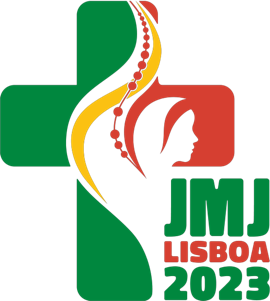 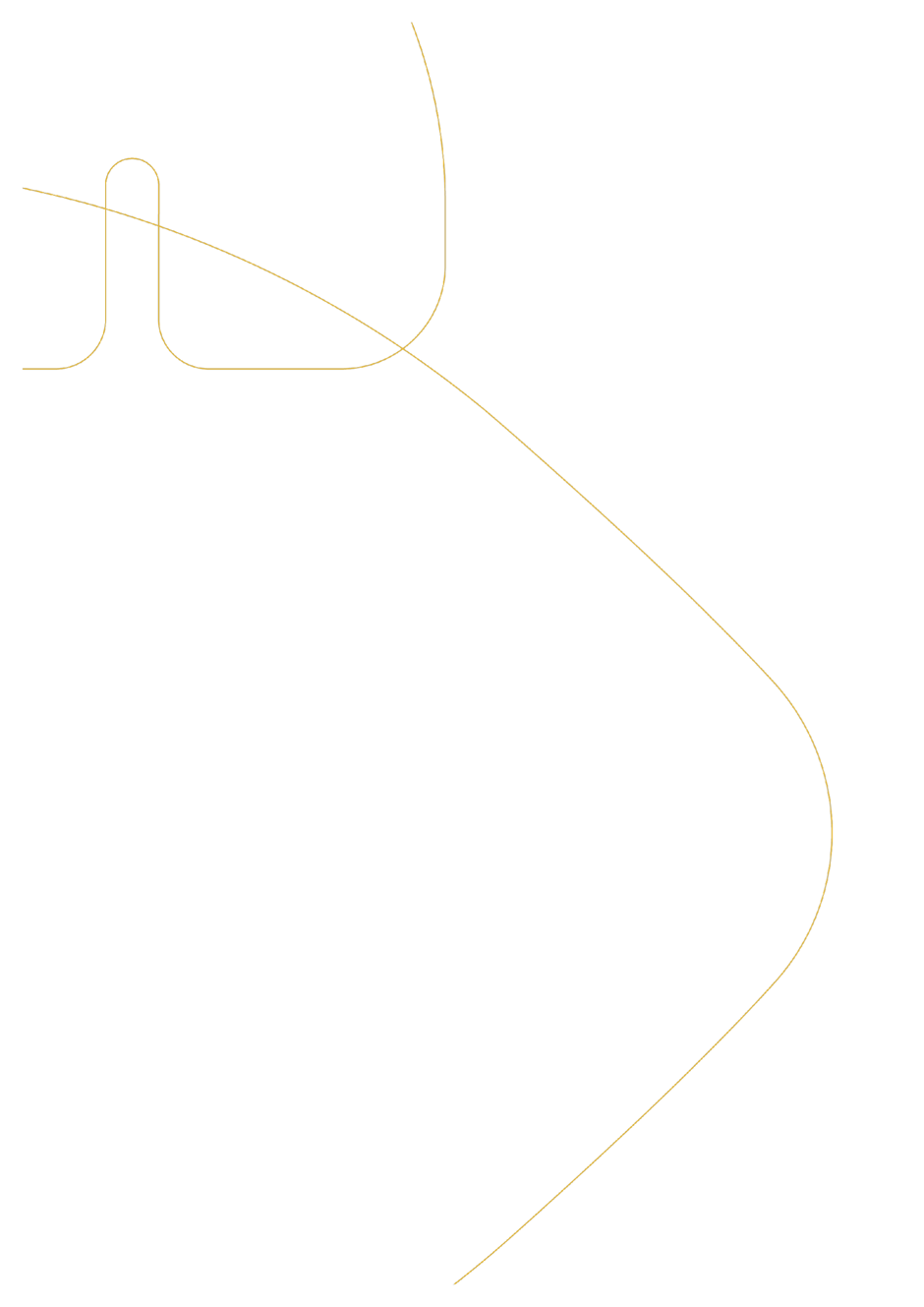 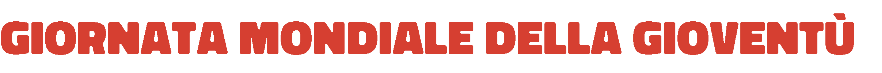 InfoPackAccoglienza dei pellegriniAccoglienza e check-in Per i gruppi iscritti con pacchetti che includono l'alloggio, la consegna dei kit e delle credenziali avverrà presso la parrocchia in cui saranno alloggiati. Gli altri gruppi dovranno recarsi al centro di check-in, situato in un punto centrale di Lisbona facilmente raggiungibile con i mezzi pubblici e con la possibilità di parcheggio (temporaneo) per gli autobus (luogo ancora da definire). È previsto che questo centro entri in funzione da 2 a 3 settimane prima dell'inizio della GMG, in modo che i gruppi, siano essi pellegrini o volontari nazionali, congregazioni o movimenti presenti in Portogallo, possano ritirare le loro credenziali e i rispettivi kit in anticipo, al fine di ridurre il carico e i tempi di attesa al centro di check-in durante i primi giorni della GMG.I kit e le credenziali saranno consegnati solo a coloro che presentino il voucher rilasciato dalla piattaforma di registrazione. Tutti i sacerdoti (compresi quelli iscritti in gruppi con alloggio) devono ritirare le loro credenziali presso il centro di check-in, in un'area dedicata. Stiamo stringendo un accordo con il Comitato organizzatore locale (COL) per poter ritirare tutte le credenziali dei preti e consegnarle a Casa Italia per diocesi. Attenzione! È importante che i preti seguano le istruzioni in fase di iscrizione, segnalando il proprio TITOLO (mettere il “don”, compilare il format “sacerdote”) e inviando la propria FOTO. Il rischio è che la credenziale non sia pronta quando si arriva a Lisbona: chi non l’avesse dovrà fare la fila al centro check-in!Alloggio È in corso l'individuazione di alloggi e spazi di accoglienza nelle tre diocesi che ospiteranno i pellegrini di questa GMG: Lisbona, Setúbal e Santarém. Verrà privilegiata la sistemazione in famiglie ospitanti, ma saranno utilizzati anche spazi collettivi, ovvero: padiglioni, scuole, palestre, caserme dei pompieri, ecc. Trasporto La città di Lisbona e le aree circostanti hanno un buon sistema di trasporto pubblico che svolgerà una parte fondamentale degli spostamenti durante la GMG. Il COL sta lavorando con i partner della mobilità per offrire una proposta di valore a tutti i pellegrini, in modo che l'uso di tutti i mezzi di trasporto sia facile e tenga conto dei picchi di utilizzo, delle opzioni ecologicamente più sostenibili e dalla capacità presenti nella città. Alimentazione Ci sarà un sistema misto per quanto riguarda i punti di distribuzione del cibo: si potranno utilizzare le aree della stessa GMG Lisbona 2023 e i punti cibo dei ristoranti o di altri partner esterni.Per consentire un utilizzo agevole in tutti i punti di ristoro, si sta sviluppando un sistema (preferibilmente digitale al 100%) che permetta ai pellegrini di ritirare e/o portare a casa il proprio pasto indipendentemente dal partner scelto. La cucina portoghese sarà uno dei punti focali dei menu. Per quanto riguarda le diete specifiche, l'organizzazione cercherà di coprire la più ampia varietà di diete possibile. Per i pellegrini con allergie alimentari (poiché non è possibile garantire individualmente una dieta adatta a tutti) si sta cercando di costruire opzioni che non contengano i principali allergeni nella loro composizione.Salute Strutture di risposta sanitaria e di intervento, con vari livelli di differenziazione in dimensioni. Squadre di supporto diretto ai pellegrini. Intervento in sanità pubblica. Articolazione con enti sanitari statali e privati.NB. In Portogallo, Paese appartenente all’Unione europea, è possibile godere dei diritti della Tessera sanitaria europea. Chi ne è in possesso, potrà accedere a tutte le cure negli ospedali garantiti dal sistema sanitario. Attenzione alle persone provenienti da altri Paesi che potrebbero essere accompagnate con il gruppo ma non sono accreditate presso il sistema sanitario nazionale!Sicurezza Il COL lavora in stretta collaborazione con le autorità pubbliche e private durante l'intero processo di elaborazione del piano di sicurezza. Nonostante la libera circolazione all'interno dell'area Schengen, possono esserci limitazioni in alcuni periodi/luoghi, a seconda di determinazioni superiori o delle specificità del viaggio stesso (es. controllo delle frontiere terrestri). I gruppi dovrebbero essere divisi in gruppi più piccoli per garantire una maggiore mobilità durante la settimana della GMG.Iscrizioni Pellegrini Gruppi e Macrogruppi I pellegrini si registrano nella GMG sulla piattaforma informatica già nota da Cracovia e Panama. Stiamo aggiornando il sistema di iscrizione per i gruppi italiani per accompagnarvi nel processo di organizzazione. Appena pronto, vi forniremo tutte le indicazioni del caso.Viene mantenuta la logica della registrazione per gruppi. Per i gruppi con più di 150 pellegrini, sarà creato un Macrogruppo e i pellegrini verranno divisi in sottogruppi di massimo 150 associati a questo Macrogruppo. Durante il processo di registrazione, verranno richieste informazioni generali sul gruppo (origine, nome, diocesi, ecc.) sul leader e sul vice-leader (e-mail, nome, telefono, indirizzo, ecc.) e anche sulle persone con disabilità, sui sacerdoti e sui pellegrini con obbligo di visto che fanno parte del gruppo. Pacchetti La partecipazione dei pellegrini alla GMG è libera, il che significa che ognuno può partecipare liberamente agli eventi principali (Messa di apertura, accoglienza del Papa, Via Crucis, Veglia con il Santo Padre e Messa finale). Tuttavia, per motivi logistici e di sicurezza, e anche per contribuire a coprire i costi organizzativi, a tutti gli interessati viene chiesto di iscriversi alla GMG e di pagare una quota di partecipazione. Verrà inoltre chiesto di scegliere la modalità con cui desiderano partecipare alla GMG selezionando un pacchetto di iscrizione (per motivi organizzativi non è possibile scegliere pacchetti diversi all'interno dello stesso gruppo). I pacchetti di iscrizione sono stati studiati per coprire il maggior numero possibile di esigenze dei gruppi di pellegrini e sono suddivisi in tre tipologie: A, B e C. Pacchetto A - comprende l'intera settimanaPacchetto B - comprende il weekend della veglia e messa Pacchetto C - comprende solo la veglia e messa Per ogni tipo di pacchetto è possibile includere l'alloggio e/o i pasti.
Tutti i pacchetti includono il kit del pellegrino, il trasporto all'interno dell'area della GMG e l'assicurazione. Come è stato comune a tutte le GMG, a tutti i pellegrini viene chiesto di dare un contributo volontario per aiutare tutti i giovani provenienti da Paesi svantaggiati a venire a Lisbona per partecipare alla GMG. Questo contributo volontario ha un valore indicativo di 10 euro a persona, che può essere modificato in base alle possibilità di ciascun pellegrino.Il COL potrà provvedere all’assegnazione degli alloggi e delle catechesi solo ai gruppi con una registrazione completa. Solo al termine di tale assegnazione sarà disponibile un voucher da scaricare nell'area riservata del capogruppo con tutte le informazioni necessarie per la partecipazione alla GMG Lisbona 2023.Visti Procedure per il visto sulla piattaforma di iscrizione La piattaforma di registrazione guida il pellegrino passo dopo passo fino al completamento del processo di registrazione. Questi passi comprendono anche indicazioni sui visti, per coloro che ne hanno bisogno. Si tratta di un problema che merita particolare attenzione e cura. Cerchiamo di seguire le buone pratiche delle Giornate precedenti. Nei casi in cui sono richiesti visti, in accordo con il Ministério dos Negócios Estrangeiros (MNE), l'ente competente di questa materia in Portogallo, il Comitato Organizzatore Locale (COL) condividerà un meccanismo chiaro, in modo che le procedure possano essere conosciute in anticipo da tutti i pellegrini che ne hanno bisogno e siano efficienti. Questo meccanismo, per quanto riguarda il COL, si basa sul processo di registrazione in cui, in una fase avanzata e quando un gruppo è completo, dovrebbe segnalare chi tra i suoi membri ha bisogno di un visto. Quando si parla di gruppo completo, si intende semplicemente che il gruppo non cambierà più la composizione nel numero, o nei membri iscritti. Questo è il momento in cui si considera che si tratta di un gruppo completo, non implicando che la registrazione sia stata pagata. Per i pellegrini in gruppo che si trovano in questa fase e necessitano di un visto, la piattaforma di registrazione rilascerà un documento che il pellegrino dovrà far convalidare dall'ente ecclesiastico competente. Richiesta e rilascio del visto – Competenza del MNE Una volta completata l'operazione, il COL metterà le informazioni necessarie a disposizione del MNE, il quale a sua volta informerà di tutti questi casi la rete diplomatica e consolare, i quali potranno presentare la richiesta di visto. Va sottolineato che la domanda di visto deve essere presentata da ciascun interessato e si suggerisce, in questa fase, di presentarla il prima possibile, poiché ci sono scadenze che nemmeno la migliore volontà e il migliore impegno possono superare. In questo modo, e in conformità con la procedura per l'ottenimento dei visti, il COL seguirà con il MNE i casi che presentano esigenze particolari. I giorni nelle diocesiLe "Giornate nelle Diocesi" (DND), l'incontro dei giovani di tutto il mondo prima della GMG di Lisbona 2023, si svolgeranno dal 26 al 31 luglio 2023, e si svolgeranno in 17 diocesi del Portogallo continentale e delle isole: Algarve; Torrente; Aveiro; Beja; Braga; Bragança-Miranda; Coimbra; Evora; Funchal; Guardia; Lamego; Leiria-Fatima; Portalegre-Castelo Branco; Porto; Viana do Castelo; Vila Real e Viseu.Questo incontro precede la settimana della GMG di Lisbona 2023 e consiste nell'integrazione dei giovani di tutto il mondo nelle comunità parrocchiali delle varie diocesi del Paese. Le "Giornate nelle Diocesi" sono come un modo di preparazione per i pellegrini e la comunità ospitante per l'esperienza dei giorni della Giornata.
Durante questi giorni, i partecipanti possono conoscere meglio la regione che li accoglie, così come la Chiesa locale e le sue specificità, essendo ospitati, come la settimana della Giornata, in case famiglia, strutture parrocchiali o pubbliche, in modo che possano fare una vera esperienza di Chiesa, evangelizzazione e missione.Per la settimana delle "Giornate nelle Diocesi" si sta preparando un programma con cinque pilastri: accoglienza, scoperta, missione, cultura e invio. Le "Giornate nelle Diocesi" sono un invito a sperimentare la ricchezza della Chiesa del Paese che accoglie, nonché a promuovere l'incontro e la condivisione delle ricchezze culturali e religiose.PER CONOSCERE MEGLIO LE DIOCESI E PRENDERE CONTATTO CON LORO, POTETE VISITARE IL SITO UFFICIALE.Gli eventi centraliSpiritualità della Settimana Con l'obiettivo di offrire un’occasione speciale per ogni giovane di avere un incontro personale e vivo con Gesù Cristo, la spiritualità della GMG Lisbona 2023 si sviluppa in un percorso, che sarà segnato da una parola chiave per ogni giorno legata a un tema. Lisbona2023 vuole offrire ai pellegrini un filo conduttore spirituale che colleghi ogni preghiera, evento o cerimonia in un incontro di fede. Eventi centrali Gli eventi centrali della settimana saranno accompagnati dal Coro della GMG Lisbona 2023 composto da 200 coristi provenienti da tutte le diocesi del Portogallo e dalla nostra orchestra composta da 90 musicisti. Affinché tutti possiamo partecipare alle celebrazioni liturgiche e costruire così ogni momento insieme, i canti della Messa di apertura della GMG Lisbona 2023 e della Messa finale con il Santo Padre saranno condivisi in questo cammino che ci porta a Lisbona. Con questo obiettivo, tutti potranno provarli e prepararsi per queste due celebrazioni. Per la presenza dei Vescovi agli eventi saranno forniti servizi di trasporto ai gruppi di Vescovi alloggiati per Conferenze episcopali nazionali.Sede principale per i 3 atti iniziali (Messa di apertura, Messa di benvenuto al Santo Padre e Via Crucis): luogo nel centro di Lisbona, esteso alle aree e ai viali circostanti, con accesso con i mezzi pubblici. Sede principale degli eventi finali: luogo scelto e definito, situato nella zona nord del “Parque das Nações”, seguendo a nord il fiume Trancão, estendendosi fino al comune di Loures (Parque Tejo). I luoghi degli incontri saranno suddivisi in settori per garantire i piani di sicurezza, della protezione civile e di sanità precedentemente stabiliti. L’assegnazione nei settori avverrà in base alla registrazione dei Pellegrini. I settori per i pellegrini registrati e non registrati saranno delimitati e gli ingressi saranno controllati. Negli eventi finali ci saranno spazi per il pernottamento dei pellegrini; le tende non saranno ammesse. Saranno presenti servizi igienici e fornitura di acqua potabile. Diffusione audiovisiva in tutto il sito recintato attraverso sistemi video e audio adatti all'evento, per garantire che tutti i pellegrini possano seguire le celebrazioni. Le traduzioni saranno trasmesse via radio FM.La sanità sarà organizzata in punti sanitari, con piccole stazioni, centri e ospedali da campo. Nei casi più gravi, l'evacuazione sarà garantita da un sistema dedicato. Catechesi Le catechesi sono organizzate in collaborazione con il Dicastero Laici Famiglia e Vita. Le catechesi saranno tenute nelle diverse lingue dei pellegrini della GMG Lisbona 2023. I catechisti saranno invitati dal DLFV a tenere le diverse catechesi. Per il catechista, gli spostamenti verso ogni catechesi è previsto un sistema di trasporto e altri servizi inerenti. I luoghi della catechesi saranno decentrati per le diocesi ospitanti e vicini – per quanto possibile – ai luoghi di alloggio dei gruppi di ogni lingua per facilitare la partecipazione dei pellegrini.Festival della Gioventù Obiettivi:Offrire ai pellegrini della GMG Lisbona 2023 e alla città un’esperienza di gioia, giovinezza, universalità e fede attraverso eventi culturali, sportivi, religiosi e artistici. Dare priorità ai progetti presentati dai pellegrini iscritti, cercando un equilibrio tra qualità artistica e contenuto e messaggio trasmesso. Far conoscere i tratti culturali, artistici e religiosi della cultura portoghese, affermando le sue profonde radici cristiane e specificamente cattoliche. Essere un canale per affermare che la Chiesa cattolica è una Chiesa viva e giovane, capace di utilizzare i linguaggi e le forme dell’arte di oggi senza compromettere il messaggio che intende trasmettere. Essere una presenza efficace della GMG Lisbona 2023 nello spazio urbano, al di là degli eventi centrali, permettendo ai pellegrini di avere un contatto reale e stretto con la città e viceversa.Aree del Festival della Gioventù Musica; Teatro/Danza; Cinema; Conferenze; Mostre; Eventi religiosi GMG Sports - calcio e pallavolo.Condizioni di partecipazione Possono candidarsi tutti coloro che desiderano presentare contenuti che abbiano un legame con le aree precedentemente presentate e che rientrano nel quadro del Festival della Gioventù. Nel settore dello sport (GMG Sports), è obbligatorio che i partecipanti siano pellegrini iscritti alla GMG. La produzione degli spettacoli e i costi associati, compresi i viaggi, le attrezzature e il loro trasporto, saranno a carico dei candidati, a meno che non vi sia un’eccezione da valutare da parte del Festival della Gioventù. Non è previsto alcun compenso in cambio dell’esibizione al Festival della Gioventù. La GMG Lisbona 2023 fornirà lo spazio, le strutture e le attrezzature tecniche di base per la realizzazione degli eventi (a seconda dello spazio e da coordinare tra l’organizzazione del Festival della Gioventù e il candidato). Non è previsto alcun compenso in cambio dell’esibizione al Festival della Gioventù. Dove/ComeLe sedi del Festival della Gioventù saranno distribuite principalmente nella città di Lisbona e nelle principali città delle diocesi ospitanti e gli eventi si svolgeranno tra l’1 e il 6 agosto con accesso gratuito. Gli eventi più importanti si svolgeranno nel centro di Lisbona, facilmente raggiungibile con i mezzi pubblici. È particolarmente importante assicurare l'accessibilità a tutti, anche per le persone con disabilità, a tutti i luoghi in cui si svolgeranno gli eventi e garantire infrastrutture di supporto che consentano di vivere al meglio l'evento. Priorità alle richieste presentate da persone iscritte alla GMG. Priorità agli artisti della fascia di età raccomandata per la partecipazione alla GMG Lisbona 2023 (dai 15 ai 30 anni). Trasmissione di valori e linguaggio cristiani, coerenti con la Chiesa. Adeguatezza al tema e al fondamento teologico della GMG Lisbona 2023. Qualità artisticaInclusione L'attenzione alla disabilità alla GMG di Lisbona 2023 mira a ricordare al COL e ad ogni COD l'importanza di contare su tutti in questo grande incontro per celebrare la fraternità umana. La sua missione è aiutare le strutture a includere tutti i giovani, senza eccezioni, nella loro pianificazione ed esecuzione. Le nostre principali preoccupazioni sono: Mobilità.Accessibilità.Alloggio.Accogliere tutti.Partecipazione.Comunicazione accessibile a tutti.